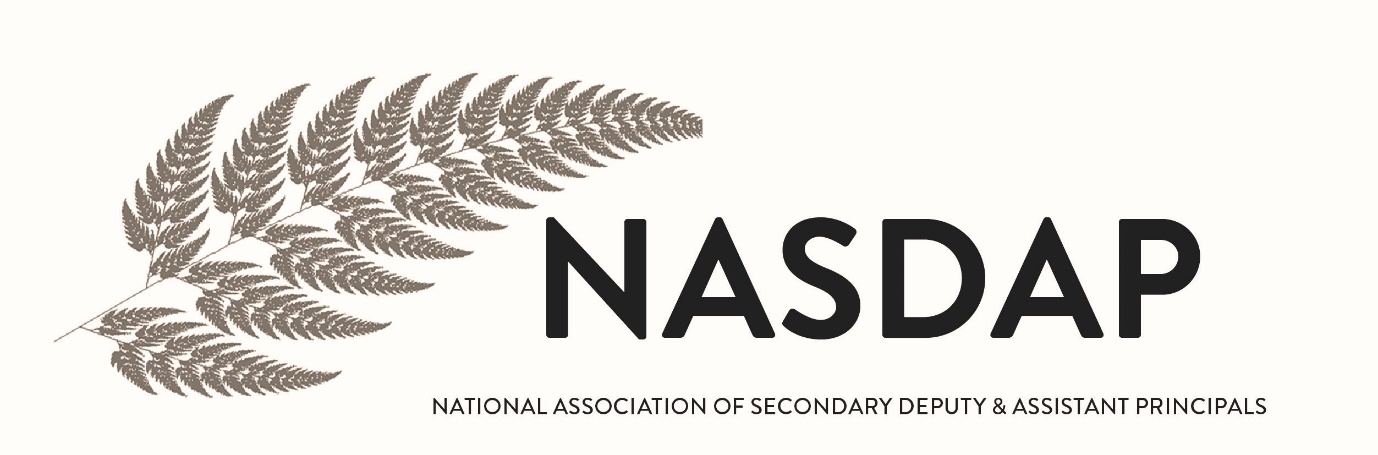 Treasurers Report26 February 2016Requests for Payments – over and above reimbursements to Executive:Funds to be released at the conclusion of the meeting for approved expenditure:Annette M TaylorTreasurer                                                                     26th February 2016Amount $Cheque AccountBalance as at 24/02/201613,384.12Term DepositBalance as at 24/02/201613,312.00TOTAL FUNDS HELDTOTAL FUNDS HELD26,696.12PayeeForAmount$JOANNE BARNESContinuation of work to help NASDAP Database and Annette Taylor as per agreement$400NELSON COLLEGEPostageTBAINBOX DESIGNInternet Hosting at $51.75 per month – Jan-March 2016$155.25NELSON COLLEGEGifts for Sarah Stenson$200.00WELLINGTON AIRPORTMeeting Expenses$531.25ONSLOW COLLEGEFor hiring Secretarial ServicesTBA